Вопрос:Я молодой специалист, собираюсь в декретный отпуск. Какие пособия я буду получать? Какие документы необходимо оформить для их получения?Ответ:Представляем Вам Информационный бюллетень на эту тему, подготовленный нашими коллегами из Бурятской республиканской организации Профсоюза (автор Дондукова Е.В.)  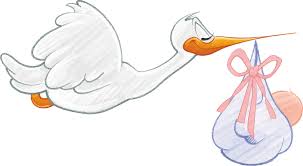 Декретный отпуск. Пособие по беременности и родам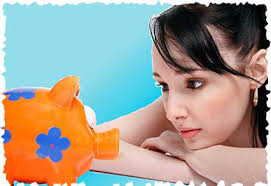 Декрет (лат. decretum постановление от decernere — постановить) — это правовой акт, постановление органа власти или должностного лица. В обиходе декретом или декретным отпуском называется отпуск по беременности и родам (БиР). Всё это связано с заботой о здоровье матери и её будущего малыша. Итак, декретные - это период пребывания на больничном в связи с беременностью и родами. Иногда декретом также называют отпуск по уходу за ребенком до достижения им того возраста, когда детей принимают в детские дошкольные учреждения. Это немножко неверно. Законодательно "декретный отпуск" регулируется статьей 255 Трудового кодекса. А также статьей 10 закона 255-ФЗ "Об обязательном социальном страховании на случай временной нетрудоспособности и в связи с материнством", где подробно дано описание с какой недели уходят в декретный отпуск и сколько он длится. ( Приказ Министерства здравоохранения и социального развития РФ от 23 декабря 2009 г. № 1012н "Порядок и условия назначения и выплаты государственных пособий гражданам, имеющих детей") Кто получает декретные выплаты и пособия по уходу за ребенком в 2017 г. 	Все работающие женщины имеют право на пособие по беременности и родам (ст. 6 Закона от 19 мая 1995 г. № 81-ФЗ, ч. 4 ст. 2 Закона от 29 декабря 2006 г. № 255-ФЗ, подп. «а», «д» п. 9 и п. 14 Порядка, утвержденного приказом Минздравсоцразвития России от 23 декабря 2009 г. № 1012н). Иностранным сотрудницам, временно либо постоянно проживающим в России и здесь же работающим, пособие по беременности и родам выплачивается по российскому законодательству и за счет средств ФСС России. Иностранным сотрудницам, временно пребывающим в России, пособия по беременности и родам не полагаются. Гражданкам республик Беларусь, Казахстан и Армения, которые работают в России по трудовым договорам, пособие по беременности и родам выплачивайте по российскому законодательству за счет средств ФСС России. То есть руководствуйтесь общими правилами. Длительность работы по трудовому договору (страховой стаж) влияет не на факт выплаты пособия, а на его размер. Так, женщина, у которой страховой стаж менее шести месяцев, вправе получить пособие по беременности и родам в размере среднего заработка, но не более 7500 руб. (МРОТ с 1 июля 2016 года) с учетом районных коэффициентов за полный календарный месяц (ч. 3 ст. 11, ч. 6 ст. 7 Закона от 29 декабря 2006 г. № 255-ФЗ). Может ли «детские» пособия может получить папа новорожденного? Иногда бывает ситуация, когда в семье работает только папа, а мама занимается домом и детьми. На получение каких «детских» пособий может в такой ситуации претендовать мужчина при рождении в семьи малыша? Отец ребенка может получить единовременное пособие при рождении ребенка. Ведь право на получение этого пособия есть у любого из родителей или лица, его заменяющего. Если один из родителей ребенка работает, пособие выплачивается по месту работы. Право на ежемесячное пособие по уходу за ребенком до полутора лет имеет также один из родителей (независимо от того, является он застрахованным лицом или нет). Это пособие застрахованным лицам выплачивается в размере 40% от их среднего заработка, а незастрахованным - в минимальном размере в органах социальной защиты населения по месту жительства. Отец ребенка сможет его получать со дня рождения ребенка, оформив отпуск по уходу за ребенком, если его мать не получает пособие по беременности и родам. Он должен представить своему работодателю справку из органов соцзащиты по месту жительства матери ребенка о том, что она это пособие не получает. А вот декретные пособие по беременности и родам мужчинам не назначают. Поэтому, семья, в которой мама не работает, такое пособие не получит. Ведь пособие выплачивается только женщинам, являющимся застрахованными лицами, то есть работающим по трудовым договорам. Согласно статьи 10 закона 255-ФЗ пособие на декрет могут получить только "застрахованной женщине", с заработной платы которой работодатель отчислял страховые взносы в Фонд Социального Страхования, который и выплачивает эти пособия в соответствии с отчетностью организации, где работает женщина. В случае, если женщина не "застрахована", т.е. не имеет постоянной работы, тогда возможны следующие случаи оплаты декретного отпуска: Женщины - ИП, занимающиеся индивидуальной предпринимательской деятельностью, получают данное пособие только в случае, если они являются членами фонда добровольного социального страхования, и до декрета выплачивали взносы не менее полугода. Сумма декретных пособий ИП зависит от размера уплаченных взносов. Женщины, которых уволили в связи с ликвидацией предприятия (организации) получают декретные в 2017 г., составляющие 515,32 руб., ежемесячно, но только в случае, если они состоят на учете в центре занятости. Студентки дневного отделения (платной/бесплатной формы обучения) вправе рассчитывать на декретные, которые выплачивают по месту учебы. Безработным женщинам, не состоящим на учете в центре занятости, выплата декретных не осуществляется. Примечание: Если женщина на момент начала декретного отпуска работает по ГПД, пособие ей не начисляется (ч. 1 ст. 2 Закона от 29 декабря 2006 г. № 255-ФЗ). Расчет пособия по беременности и родамВ 2017 году для расчета больничного по беременности и родам формула такая:В свою очередь среднедневной заработок считают так:Напомним: 731 — это число календарных дней в расчетном периоде (365 дней за 2015 год и 366 дней за 2016 год). При этом из указанного периода (731 календарный день) нужно исключить определенные дни, если таковые были. А из доходов – соответственно суммы, начисленные за эти дни. Какие именно дни нужно исключать, указано в таблице ниже:Рассчитанный средний заработок сравните с максимально возможным значением. Если ваш результат оказался больше, для начисления пособия надо брать именно эту сумму (п. 3.3 ст. 14 Закона № 255-ФЗ). Максимальный среднедневной заработок для расчета больничного по беременности и родам в 2017 году 2017 году равен 1901,37 руб. ((670 000 руб. + 718 000 руб.) : 730 дн.). Далее сравнивается сумма с установленным минимумом. Минимальное пособие по беременности и родам, на которое может рассчитывать женщина, считается исходя из МРОТ. В 2017 году уровень минимального размера оплаты труда будет проиндексирован в июле 2017 года, а не в январе. При этом повышение предусмотрено всего на 4%. МРОТ с 1 июля 2017 года равен 7 800 руб. С 1 января до 30 июня 2017 года включительно минимум больничного по беременности и родам  считается исходя из МРОТ 7500 руб. Минимум декретного пособия с 1 января по 30 июня —  34 520,55  руб. (7500 руб. x 24 мес. : 730 дн. x 140 дн.) Минимум с 1 июля 2017 года составляет 35 901,4 руб. (7800 руб. x 24 мес. : 730 дн. x 140 дн.) (п. 15(3) Положения, утвержденного постановлением Правительства РФ от 15.06.2007 № 375). Соответственно, не может быть выплачена сумма меньше установленного минимума в 2017 году. Декретное пособие НДФЛ не облагаются. Также оно не подлежит обложению страховыми взносами.Пример расчета декретного пособия в 2017 году: Е.А. Иванова с 2013 года работает в СОШ №3. 12 апреля 2017 года она представила в бухгалтерию больничный лист, подтверждающий декретный отпуск, его период составляет 140 календарных дней. Расчетный период для начисления пособия -- два календарных года: 2016 и 2015. В 2015 году Иванова болела 21 календарный день, а в 2016 году она была на больничном 5 дней. Других оснований для исключения дней из расчетного периода нет. В 2015 году сотрудница заработала 450 000 руб., а за 2016 год ей было начислено 538 000 руб. Поступления за 2015-2016 годы не превысили предельных значений (670 000 руб. и 718 000 руб.), поэтому при расчете пособия будут учтены полностью. Учитывая, что в 2015-2016 годах Иванова была на больничном 21 и 5 дней, то продолжительность расчетного периода составит 705 календарных дней (731 - 26). Средний дневной заработок работницы равен 1401,4 руб. [(450 000 руб. + 538 000 руб.) : 705 дн.]. Данное значение не превышает установленный максимум (1401,4 руб. < 1901,37 руб.) и больше установленного минимума. Поэтому декретное пособие будет рассчитано исходя из фактически начисленного среднего заработка. Итоговая сумма пособия по беременности и родам, которую получит Иванова, составит 196 198,5 руб. (1401,4 руб. х 140 дн.).Если у декретницы в расчетном периоде не было заработка, какой расчет декретных? Тогда в этом случае при расчете декретных выплат в 2017 году участвуют все выплаты заработной платы по всем местам работы за последние два календарных года, на которые были начислены взносы в ФСС РФ. Но, зачастую бывает так, что декретница в течение расчетных двух лет не имел заработка. В таком случае начислять пособие нужно исходя из МРОТ. Если декретница в течение двух лет, которые входят в расчет, была в декретном или детском отпусках, то согласно п.1 статьи 14 закона 255-ФЗ один или оба года расчетного периода можно заменить на предшествующие годы, где была заработная плата. Понятно, что только если сотруднице так выгоднее. Т.е. нужно предварительно рассчитать декретные на калькуляторе. И если пособие будет больше, чем рассчитанное по МРОТ, тогда декретница должна написать заявление, в котором укажет периоды, которые нужно взять при расчете 2017. Примечание: нужно иметь ввиду, что в расчет берутся реальные выплаты, которые были тогда, которые никак не индексируются. Пример: Работница детского сада «Ромашка» Вяхерева В.С. уходит в декрет в апреле 2017 года. В июне 2015 года она вышла из другого декретного отпуска, в котором находилась с марта 2012 года. В этом детском саду декретница работает с марта 2009 года. Таким образом, 2014 год у нее «пустой», а 2015-ый – «полупустой». В таком случае рассчитать пособие можно исходя из заработка за два года, предшествующих декрету. Это 2010 и 2011 годы. А если это выгоднее работнице, она может оставить 2015 год и добавить к нему 2011-ой. Тут главное, чтобы сумма пособия в итоге была наибольшей. С какой недели, когда уходят в декретный отпуск.Больничный по БиР выдают на сроке в 30 недель (или 28 если беременность многоплодная). А если точнее, то согласно статьи 255 ТК РФ за 70 календарных дней до родов женщинам по их заявлению и на основании выданного в установленном порядке листка нетрудоспособности (больничного) предоставляется отпуск по беременности и родам (в случае многоплодной беременности - 84). В эти сроки необходимо обратиться в медицинское учреждение, в котором вы состоите на учете, за больничным (листком трудоспособности), чтобы потом предъявить его на работе для назначения пособия. Вам обязаны произвести оплату согласно п.1 статьи 15 закона 255-ФЗ в течение 10 дней после подачи вами требуемых документов. Сколько длится декрет - отпуск по беременности и родам.Общая продолжительность декретного отпуска составляет от 140 до 194 дней. Общее количество дней: Один ребенок / нормальные роды 70+70 =140 Один ребенок / осложненные роды 70+86=156 Рождение двух и более детей 84+110=194Как оформляется декретный отпускЕсли вы имеете право на получение пособия, то существует определенный порядок ухода в декретный отпуск. Для этого необходимо собрать следующие документы: Больничный, выданный медицинским учреждением, в котором женщина встала на учет, он предоставляется при наступлении 30-й недели беременности (28-й – при многоплодной); Если мест работы за последний период было несколько, выплата декретных осуществляется месту последнего из них, требуется справка о том, что выплата в другом месте не производилась; Заявление о назначении декретного пособия; При увольнении в результате ликвидации организации декретные выплаты производятся отделом социального обеспечения при условии постановки на учет в службе занятости и наличия справки об этом (пособие в таком случае составит 515 руб. в месяц); При невозможности оплаты пособия работодателем оно выплачивается страховой компанией, название которой вы можете увидеть на полисе ОМС. На основании этих документов руководитель организации издает приказ о предоставлении сотруднице декретного отпуска по форме № Т-6 (п. 1 указаний, утвержденных постановлением Госкомстата России от 5 января 2004 г. № 1).При осложненных родах длительность послеродового отпуска увеличивается. Роды, которые медики считают осложненными, перечислены в Инструкции Минздрава России от 23 апреля 1997 г. № 01-97. Увеличение декретного отпуска будет указано в дополнительном больничном листке, который выдадут сотруднице. В этом случае пособие ей нужно доплатить. Чтобы продлить отпуск по беременности и родам в связи с возникшими осложнениями, сотрудница должна представить администрации организации заявление. На его основании руководитель организации издает приказ о продлении сотруднице декретного отпуска. Типовых форм этих документов законодательством не предусмотрено. Поэтому их можно составить в произвольной форме. Срок обращения за Пособием по беременности и родам Согласно п.2 статьи 12 закона 255-ФЗ Декретные пособия назначается, если обращение за ним последовало не позднее шести месяцев со дня окончания отпуска по беременности и родам. Перенос начала декретного отпускаСотрудница вправе отложить дату начала отпуска по беременности и родам. То есть уйти в отпуск позже той даты, которая указана в больничном листке. Дело в том, что больничный лист дает право сотруднице на отпуск. Однако когда воспользоваться этим правом, сотрудница решает сама. Ведь основанием для отпуска является заявление сотрудницы. До тех пор, пока она его не напишет, она может после получения больничного листа какое-то время продолжать работать. За эти дни работодатель должен выплачивать зарплату на общих основаниях. Например, если декретный отпуск приходится на конец декабря, бывает выгоднее перенести его начало на январь следующего года. В этом случае расчетный период для расчета пособия будет другой. Например, если начало отпуска приходится на декабрь 2016 года, то расчетный период будет 1 января 2014 года – 31 декабря 2015 года. Если у сотрудницы был высокий средний заработок в 2015 году, ей выгоднее перенести начало отпуска на 2017 год. Запрета на подобный перенос расчетного периода в Законе от 29 декабря 2006 г. № 255-ФЗ нет. Значит, работодатель может выплатить пособие, которое в дальнейшем возместит ФСС России. Чтобы воспользоваться правом на отпуск с определенной даты, сотрудница пишет заявление, в котором указывает дату начала отпуска. Работодатель должен предоставить отпуск с даты, которая отражена в заявлении. При этом нужно учитывать, что дата окончания отпуска должна соответствовать дате из больничного листа. То есть срок окончания отпуска не переносится. А значит, фактически отпуск сократится на количество дней, которые сотрудница работала, не оформляя отпуск. Пример переноса даты начала отпуска по беременности и родам И.И. Иванова работает в организации с 1 февраля 2015 года. До этой даты она нигде не работала. В декабре она получила больничный листок, согласно которому она должна уйти в отпуск по беременности и родам с 18 декабря 2016 года. Однако Иванова решила отложить дату начала отпуска до 1 января 2017 года, чтобы в расчетный период вошла зарплата за 2015 и 2016 год. В период с 18 по 31 декабря 2016 года Иванова продолжала работать. 29 декабря 2016 года Иванова написала заявление о предоставлении ей отпуска по беременности и родам с 1 января 2017 года. При этом дата окончания отпуска остается прежней (в соответствии с больничным листом). С 1 января работодатель предоставил Ивановой отпуск. Для расчета пособия бухгалтер учел доходы, полученные Ивановой за период с 1 февраля 2015 года по 31 декабря 2016 года. Стаж в декретном отпуске, кто и как выплачивают декретные, порядок оплаты, расчет декретныхКак выплачивают декретные, если женщина работает сразу в нескольких местах. На какое же пособие по беременности и родам она может рассчитывать, например, трудясь по основному месту работы и имея еще два внешних совместительства? Если работница на момент ухода в отпуск по беременности и родам занята у нескольких работодателей и работала у них в двух предшествующих календарных годах, каждый их работодателей должен выплатить ей пособие. Это пособие исчисляется и выплачивается исходя из среднего заработка, на который начисляются страховые взносы, каждым работодателем отдельно. И предельная облагаемая база применяется к каждому страхователю. Поэтому, суммарный размер пособий, которые будущая мама получит по всем трем местам работы, может превышать предельную облагаемую базу. А вот какой из работодателей будет выплачивать ежемесячное детское пособие по уходу за ребенком, работнице нужно определить самой – получать его сразу от всех своих работодателей не получится Примечание: ч.2 ст.13 Федерального закона от 29.12.2006 № 255-ФЗ Когда надо платить пособие по уходу за ребенком до 1,5 лет?Детское пособие выплачивается ежемесячно в сроки выдачи зарплаты (п. 51 Порядка, утвержденного приказом Минздравсоцразвития России № 1012н от 23.12.2009). Работодатель может выбрать, когда платить пособие: авансом за наступивший месяц (например, пособие за январь выплачивается в январе, в срок выдачи зарплаты за декабрь); в месяце, следующем за начислением пособия (например, пособие за январь выплачено в феврале, в срок выдачи зарплаты за январь). Срок выплаты декретного пособия Согласно п.1 статьи 15 закона 255-ФЗВам обязаны произвести оплату в течение 10 дней после подачи вами требуемых документов. Входит ли декретный отпуск в стаж работы? Нахождение в отпуске по уходу за ребенком (пребывание в декретном отпуске) входит в трудовой стаж, вне зависимости от продолжительности отпуска. Поскольку основанием для предоставления отпуска по беременности и родам является медицинское заключение о временной нетрудоспособности, которое оплачивается через пособие по государственному социальному страхованию в виде пособия по беременности и родам, поэтому период нахождения женщины в указанном декретном отпуске следует рассматривать как период получения пособия по беременности и родам при временной нетрудоспособности и включать его в стаж работы, дающей право на досрочное назначение трудовой пенсии по старости в соответствии со ст. ст. 27 и 28 Закона № 173-ФЗ. Примечание: Информационное письмо Минтруда России № 7392-ЮЛ, ПФР № ЛЧ-25-25/10067 от 04.11.2002. Расчёт декретного отпуска По общему правилу рассчитать декретные нужно исходя из дохода работницы за два календарных года, предшествующих первому дню отпуска по беременности и родам. Начисление декретных пособий в 2017 году нужно проводить с учетом новых лимитов - предельной величины зарплаты для исчисления страховых взносов. В 2017 году изменится предельная сумма заработка, которую надо учитывать при расчете декретного и других пособий. Сумма декретного пособия в 2017 году=среднедневной заработок для начисления декретного пособия в 2017 году*количество дней декретного отпускаСреднедневной заработок в 2017 году=Доходы за 2016 год (максимум 718000руб.) + доходы за 2015 год (максимум 670 000 руб.) *731 (минус исчисляемые дни) №Периоды, которые нужно исключить при расчете среднего заработкаПериод временной нетрудоспособности Отпуск по беременности и родам Отпуск по уходу за ребенкомДни, когда женщина освобождали от работы по законам РФ с полным или частичным сохранением заработной платы, при условии, что с заработной платы не платились взносы в ФСС 